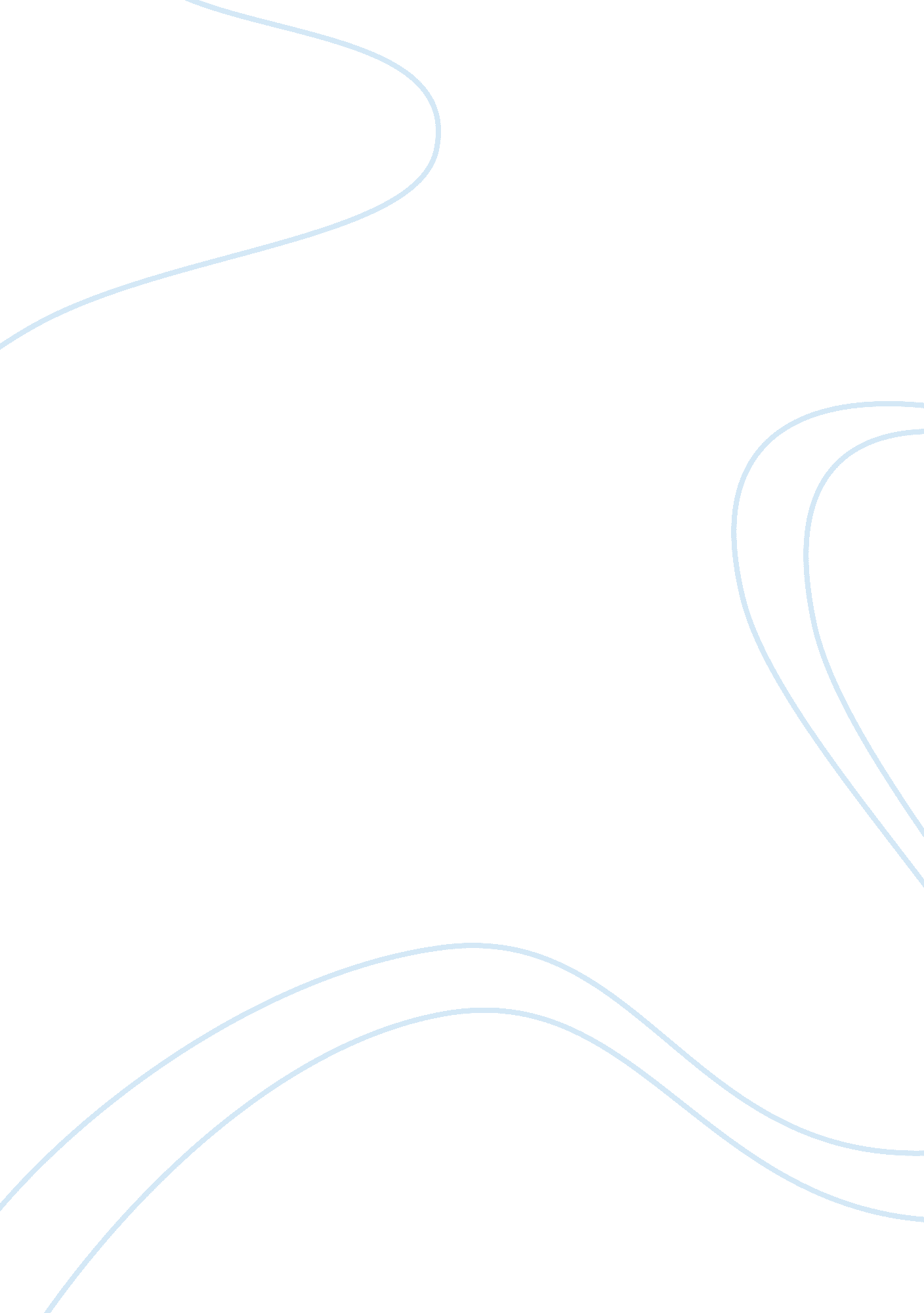 Post 23Linguistics, English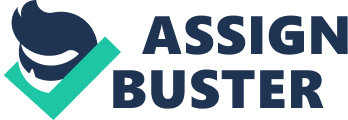 POST 23 Introduction In this essay, I shall try to discuss an element of the content presented within this lecture. First, I would like to state that free writing is done when one writes nonstop for a certain period about what is in his/her thoughts. For that matter, it is advised not make any corrections or read what you have written as you write. Writing should be continuous even when you have run out of ideas and feel like there is nothing more you can write about in your essay. It helps one get comfortable with the process of writing by overlooking the mistakes and criticism of one’s ideas during writing. It helps release the tension that is marked by the embarking of a writing process that one is nervous about. Free writing also helps improve formal writing and should be fun because nothing can be held against you. 
Anti-pollution Equipment 
The utility industry is set to get a reprieve after a new regulation that will allow upgrades without having to install anti-pollution equipment as is required by law right now. I would like to acknowledge the fact that Marianne Horinko signed a new regulation that will affect the fall in installation of costly anti-pollution equipment. According to Pianin, the nations dirtiest coal-fired power plants and refineries numbering in thousands shall be able to do so once the new regulation shall be signed next week by the Acting Environmental Protection Agency Administrator. 
It is vital to note that previously, the industry players have been lobbying the government to waiver the current Clean Air Act enforcement program as they considered it expensive when carrying out upgrades. This point just shows that the people who have invested in this industry are more interested in making profits than actions and measures that would benefit the community. The said program led to the culmination of several state and federal lawsuits against a number of power plants that saw them comply through the installation of hundreds of millions of dollars of anti-pollution equipment. This means that over the years industrial polluters have been allowed to continue running their unmonitored businesses by state officials and congressional democrats who are meant to keep this habit in check. 
Connections between Course Content Sources 
Tamaki et al talks about SUV vandalism in various parts of the United States of America just as Shpritz does in their respective articles. The main theme can be summarized as SUV Vandalism by the radical Earth Liberation Front (ELF). The two articles refer to the underground environmental group ELF that has claimed responsibility over the attacks through spray painting of the cars in question. The cause of the action is pollution as the SUVs are not fuel efficient making them less environmental friendly. Shpritz talks of “…legitimate concerns…” can be likened to Tamaki’s “…governments reluctance to hold them to stricter emissions standards…” as both point towards the law. 
In conclusion, I would like to say that this essay opened my eyes on the type of violations industries make in anti-pollution policies. The policy makers and administrators need to put stricter balances and checks in this sector to ensure that everybody follows the regulations put in place to ensure a healthier living environment for every individual in the society. The paper and draw line test greatly drawed me to this neglect in the industry. 
Work cited 
Pianin, Eric. " Coal-fired power plants upgrade provision to die Utilities expected to save billions 
on anti-pollution devices." Washington Post. 11 September 2011: 1-3. Print. 